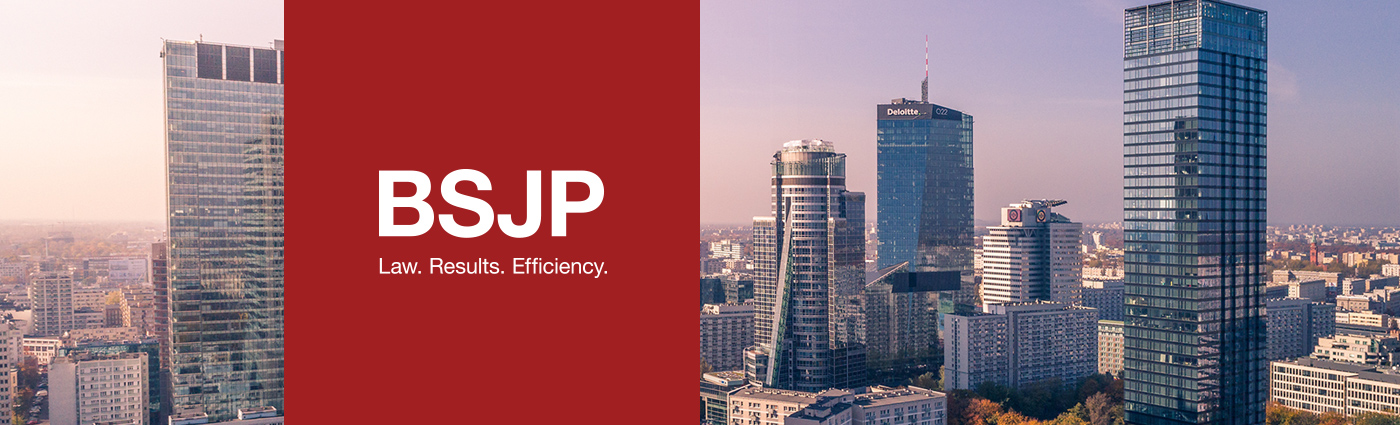 Zapobieganie mobbingowi i dyskryminacjiw miejscu pracyJednym z podstawowych zadań społecznej odpowiedzialności biznesu w relacjach pracowniczych jest budowanie właściwych relacji pomiędzy przedsiębiorcą a jego pracownikami. W ramach swojej działalności każdy przedsiębiorca powinien uwzględniać zasady współżycia społecznego i nakaz poszanowania godności pracownika. Działania CSR w miejscu pracy to m.in. dbanie o dobrą atmosferę oraz przyjazne warunki pracy, wspieranie poprawnych relacji pracowniczych, a także zapewnienie środowiska pracy wolnego od mobbingu i wszelkiej dyskryminacji. Nie ulega wątpliwości, że mobbing i dyskryminacja negatywnie wpływają na atmosferę w pracy oraz wizerunek przedsiębiorcy. Pracodawcy, u których wstępują te zjawiska, narażeni są na roszczenia ze strony pracowników, którzy mogą dochodzić od nich odszkodowania, a także zadośćuczynienia za doznaną krzywdę. Dodatkowe koszty jakie ponoszą pracodawcy w wyniku mobbingu i dyskryminacji to także m.in. zwiększona absencja pracowników, zmniejszona wydajność pracy, wysoka fluktuacja kadr, częstsze błędy pracowników. Mobbing i dyskryminacja wpływają także negatywnie na postrzeganie przedsiębiorstwa na rynku pracy, co może powodować problemy z rekrutacją najzdolniejszych kandydatów do pracy, a także utratę cennych pracowników. Występowanie tych zjawisk może również negatywnie wpływać na kontakty z potencjalnymi partnerami biznesowymi i klientami.Jak możemy pomóc:projektujemy i wdrażamy wewnętrzne polityki antymobbingowe i antydyskryminacyjne mające na celu zapobieganie i przeciwdziałanie niepożądanym zjawiskom mobbingu i dyskryminacji w zatrudnieniu;przeprowadzamy audyty istniejących regulacji i dostosowujemy je do wymogów i potrzeb danej organizacji i obowiązujących przepisów prawa;w ramach polityki antymobbingowej przeprowadzamy szkolenia dla pracowników, a także przeprowadzamy badania dotyczące atmosfery w pracy i zadowolenia załogi, które mają na celu wczesne wykrycie potencjalnych konfliktów;bierzemy udział w postępowaniach wyjaśniających w przypadku zgłoszenia mobbingu;reprezentujemy pracodawców w sporach sądowych dotyczących mobbingu i dyskryminacji.Zapraszamy do kontaktu z dr Ewą Boryczko (ewa.boryczko@bsjp.pl), nasi eksperci z przyjemnością odpowiedzą na Państwa wszelkie pytania i wątpliwości.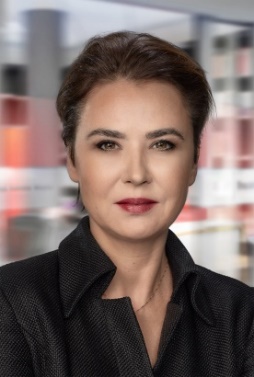 dr Ewa BoryczkoPartner | radca prawnyT +48 222 793 100F +48 222 793 111M +48 501 106 273ewa.boryczko@bsjp.pl